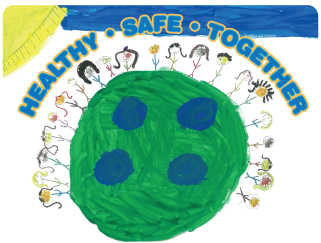 Forces of Change Assessment (Abbreviated)Vision:  Together we support equitable access to resources for a healthy, safe communityValues:  Teamwork, Accountability, Inclusivity & RespectThe Forces of Change Assessment (FOCA) is one of the four assessments included in the Mobilizing for Action through Planning and Partnerships (MAPP) framework.  The Forces of Change Assessment identifies the major trends, factors and events either currently occurring or expected to occur that may affect the community and local public health system.  The trends, factors and events identified in this assessment can be occurring on a local, regional, national and/or global level.  Identifying these forces allows the MAPP partnering agencies to consider them when identifying strategic issues and setting goals and strategies for the community health improvement plan during the final stages of the assessment.  Table A, FOCA Results, Major Force Category 1:  Cultural Diversity & Cultural Competence.Table B , FOCA Results, Major Force Category 2:  Access.Table C, FOCA Results, Major Force Category 3:  Economics.Table D, FOCA Results, Major Force Category 4:  Laws/Policies.Cultural Diversity & Cultural CompetenceCultural Diversity & Cultural Competence IssuesOpportunitiesUnderstand and respect each other’s differencesRaceAgingRefugee/Immigrant CommunityLesbian, Gay, Bisexual, Trans, Queer/ Questioning and Others (LGBTQ+)Disparities in Outcomes for Pregnant WomenSensitivity/cultural awareness educationAdvocacy & support for diverse groupsEducate on the value of diversityDiversity and inclusion in quality patient careRecruitment of diverse work forceCulturally competent health promotions Diverse researchProfessional interpreter servicesUse faith communities to disseminate informationUse Community Health Workers to address racial disparities in pregnancy outcomesAccessAccess IssuesOpportunitiesFreedom or ability to obtain or make use of somethingHealthy FoodSafe Environments for Physical ActivityHealth-related ResourcesHealthy Lifestyle EducationTransportationHealthcare Providers (specifically for aging population)Educate community about available resourcesExpand transportation to rural areasDevelop comprehensive transit networkK-12+ healthy lifestyle educationAdd bike lanesFund public transportationAddress food desertsIncrease provision of health care outside hospitalEconomicsEconomic IssuesOpportunitiesMaterial prosperityPovertyCost of LivingElderly on Fixed IncomesSustainable WagesEducationPay for Healthcare Providers in Public/ Community HealthProvide education for jobs with sustainable wagesMore evenly spread resourcesFocused, coordinated sustained investment in holistic neighborhood revitalizationEngage low income individuals and keep them involvedFund support services for the agingMedicaid expansion, Medicare funding for the agingAdopt a living wageLaws/PoliciesLaws/Policies IssuesOpportunitiesRulesTechnologyMedicare for AgingCigarettes and E-cigsMore Drugs in the CommunitySchool NutritionMedicaid ExpansionMedicaid Reimbursement RateAddress low cigarette tax Add licensing requirement to sell tobacco in VirginiaEducate tobacco merchants and enforce age restrictionsHealthier school nutrition policiesBetter regulation of technologyMedicaid expansionHigher Medicaid reimbursement rate